Класиране на кандидатите, участвали в конкурса за длъжността началник на отдел „Мобилна работа с деца в риск“, Дирекция „Социално подпомагане” – Оборище, обл. София-град.На основание чл. 44, ал. 1 от НПКПМДСл комисията класира успешно представилите се кандидати за длъжността началник на отдел „Мобилна работа с деца в риск“, Дирекция „Социално подпомагане” – Оборище, обл. София-град: Силвия Маринова Цветкова  Даниел Йорданов Петров ПРЕДСЕДАТЕЛ НА КОНКУРСНАТА КОМИСИЯ    ДЕТЕЛИНА ИГНАТОВА / П /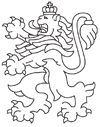 РЕПУБЛИКА БЪЛГАРИЯАгенция за социално подпомагане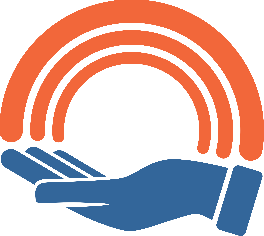 